[ALL INDIA TENNIS ASSOCIATION]					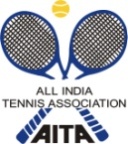 RULES / REGULATIONSHOTELSNAME OF THE TOURNAMENTTPPA-PowerpakAITA Championship Series Tournament 2017TPPA-PowerpakAITA Championship Series Tournament 2017NAME OF THE STATE ASSOCIATIONTamil Nadu Tennis AssociationTamil Nadu Tennis AssociationHONY. SECRETARY OF ASSOCIATIONMr. C.B.N. ReddyMr. C.B.N. ReddyADDRESS OF ASSOCIATIONSDAT Tennis Stadium, 
Lake Area,
Nungambakkam,
Chennai 600 034
Ph: 91- 44 -2817 0381SDAT Tennis Stadium, 
Lake Area,
Nungambakkam,
Chennai 600 034
Ph: 91- 44 -2817 0381TOURNAMENT DATES12th, 13th, 14th August2017. (If required, Tuesday 15thAug2017)12th, 13th, 14th August2017. (If required, Tuesday 15thAug2017)TOURNAMENT DIRECTORSMrs. Vimala Vimal9940090324Mr. Dinesh9840126006Mr. Elangovan9841092164Mr. Prasad Amatapu9003014184CATEGORY ()Championship Series – 3 DaysChampionship Series – 3 DaysChampionship Series – 3 DaysChampionship Series – 3 DaysAGE GROUPSUnder 12 Boys(    )Under 12 Girls(    )ENTRIESENTRIESDIRECT SIGN IN ON 11th AugustBETWEEN 12 NOON TO 2PM AT: Powerpak Tennis Academy, Dr. Bhavin Patel Road, CPT Grounds, Near IPL Cricket Ground, Taramani, Chennai 600 113Entries need not be sentSign-in is Compulsory DIRECT SIGN IN ON 11th AugustBETWEEN 12 NOON TO 2PM AT: Powerpak Tennis Academy, Dr. Bhavin Patel Road, CPT Grounds, Near IPL Cricket Ground, Taramani, Chennai 600 113Entries need not be sentSign-in is Compulsory TELEPHONE9003014184EMAILtppa2017@gmail.comNAME OF THE VENUEPowerpak Tennis AcademyPowerpak Tennis AcademyPowerpak Tennis AcademyADDRESS OF VENUEDr. Bhavin Patel Road, CPT Grounds, Near IPL Cricket Ground, Taramani, Chennai 600 113Dr. Bhavin Patel Road, CPT Grounds, Near IPL Cricket Ground, Taramani, Chennai 600 113Dr. Bhavin Patel Road, CPT Grounds, Near IPL Cricket Ground, Taramani, Chennai 600 113COURT SURFACEHard CourtBALLSAITA ApprovedNO. OF COURTS3FLOODLIT2ENTRY / SIGN – INDirect sign-in at the venue on 11th August 2017 (Fri) between 12:00 pm to 2:00 pm. Matches will start from 12thAug 2017 (Sat) It is mandatory to come and sign – in at the venue. Entries will not be accepted through mob / telephone / e-mail. Entry of correct AITA no is the responsibility of the player participating.MATCH FORMATThe tournament will have an open draw WITH NO QUALIFYING ROUNDSENTRY FEESingles:     Rs.500/- per player. No Doubles event.AITA Registration CardIT IS TO INFORM THAT PLAYERS PARTICIPATING IN THE TOURNAMENT WILL COME OVER TO ABOVE VENUE AND DO THE SIGN-IN. PLAYERS WITHOUT AITA REGISTRATION NUMBER WILL NOT BE ALLOWED TO PARTICIPATE. IF IT IS NEW REGISTRATION, THEN THE COPY OF THE AITA RECEIPT ONLY SHOULD BE PRESENTED.NameRuby ResidencyNameGinger ChennaiAddressRuby ResidencyLB Road, Thiruvanmiyur Post Office,Thiruvanmayur.AddressGinger ChennaiIITM Research Park,Behind TidelPark,TaramaniTariffTariffSingle900Single1500Double1150Double2500Telephone044-24485001Telephone044-66666333Distance3 kms from venueDistance3 kms from venueNameOrangeInn-OMR PerungudiAddressOMR, 4-5 Church Road,Perungudi,Kanchanchavadi, MG Road, Near Appollo HospitalTariffSingleDouble1300Telephone044-43117101Distance5 kms from venue